Year 3 – Independent/Home Learning TasksTuesday 12th January 2021Today’s learning tasks!Today’s learning tasks!Today’s learning tasks!Live Lessons (via Teams)Live Lessons (via Teams)Live Lessons (via Teams)English: We look forward to you joining us for English at: 9:15 or 9:45amFollow up activity after lesson: Write a page for a holiday brochure persuading people to visit Iceland on holidayBronze: Think carefully about your layout. Make it bold and eye-catchingSilver: Can you add some alliteration and adjectives to your eye-catching layout?Gold: Include as many features as you can – slogan, rhetorical questions, emotive language that persuades the readerMaths: We look forward to you joining us for maths at: 10:15 or 10:45amFollow-up activity after lesson:Have you mastered 1, 10, 100 more and less? (website resource). Choose your challenge:Bronze: Questions a-d but remove the hundreds digits from the numbers to give you 2 digit numbers to solveSilver: Questions a-dGold: Questions a-d + Champions challengeTopic - Rainforests: We look forward to you joining us at: 1:15 or 1:45pmFollow-up activity after lesson:Label Layers of the rainforest sheetBronze: Label the layers - forest floor, understory, canopy, emergent.Silver: Label layers then write a definition of what each layer meansGold: Label Layer then write a definition of what each layer means as well as a fact about each layer Relax whilst you colour your rainforest in!SpellingsReadingBe ActiveThese are your spellings! Test Friday!Group 1thought, through, weight, woman, womenorGroup 2after, again, any, bath, beautifulPlease read today for at least 10 minutes.Find 5 interesting words from your book.Write down the meaning of each word then use each one in a sentence of your own.Dance – Put your favourite songs on and create a routine, bust your best moves or play a game of musical statues!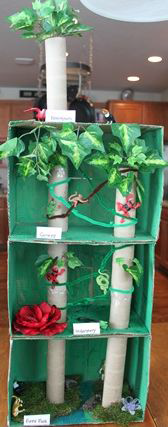 Other Curriculum LearningOther Curriculum LearningOther Curriculum LearningTopic Rainforest – Have a go at making a rainforest diorama from a box to Show the layers of the rainforest – (forest floor, understory, canopy and Emergent). This may take you a few days to complete. Enjoy painting yourDiorama and adding some animals in the correct layer!Well Being – Try it Tuesday– Try something new or learn a new skill.A life of their own
What objects draw your attention when you are out walking? Maybe a wonky tree, or a funny-looking car? Pick one and give it a life of its own. What's its name and how old is it? What does it do at night when everyone's asleep? https://www.activenorfolk.org/active-at-home-kidsCBBC Programmes Today:Science - 11:35 – Operation Ouch! Why do bones break! You will be learning about skeletons in a couple of weeks time!Topic Rainforest – Have a go at making a rainforest diorama from a box to Show the layers of the rainforest – (forest floor, understory, canopy and Emergent). This may take you a few days to complete. Enjoy painting yourDiorama and adding some animals in the correct layer!Well Being – Try it Tuesday– Try something new or learn a new skill.A life of their own
What objects draw your attention when you are out walking? Maybe a wonky tree, or a funny-looking car? Pick one and give it a life of its own. What's its name and how old is it? What does it do at night when everyone's asleep? https://www.activenorfolk.org/active-at-home-kidsCBBC Programmes Today:Science - 11:35 – Operation Ouch! Why do bones break! You will be learning about skeletons in a couple of weeks time!Topic Rainforest – Have a go at making a rainforest diorama from a box to Show the layers of the rainforest – (forest floor, understory, canopy and Emergent). This may take you a few days to complete. Enjoy painting yourDiorama and adding some animals in the correct layer!Well Being – Try it Tuesday– Try something new or learn a new skill.A life of their own
What objects draw your attention when you are out walking? Maybe a wonky tree, or a funny-looking car? Pick one and give it a life of its own. What's its name and how old is it? What does it do at night when everyone's asleep? https://www.activenorfolk.org/active-at-home-kidsCBBC Programmes Today:Science - 11:35 – Operation Ouch! Why do bones break! You will be learning about skeletons in a couple of weeks time!Useful Websites for extra learningUseful Websites for extra learningUseful Websites for extra learningBBC Bitesize have daily lessons in all areas of the curriculum.  https://www.bbc.co.uk/bitesize  Maths – https://www.topmarks.co.uk Reading - https://www.booktrust.org.uk/Books-and-reading/have-some-fun/storybooks-and-games/  Writing – www.pobble365.com Internet Safety: https://www.thinkuknow.co.uk  Computing – https://www.ictgames.com Well-Being https://www.activenorfolk.org/active-at-home-kidsBBC Bitesize have daily lessons in all areas of the curriculum.  https://www.bbc.co.uk/bitesize  Maths – https://www.topmarks.co.uk Reading - https://www.booktrust.org.uk/Books-and-reading/have-some-fun/storybooks-and-games/  Writing – www.pobble365.com Internet Safety: https://www.thinkuknow.co.uk  Computing – https://www.ictgames.com Well-Being https://www.activenorfolk.org/active-at-home-kidsBBC Bitesize have daily lessons in all areas of the curriculum.  https://www.bbc.co.uk/bitesize  Maths – https://www.topmarks.co.uk Reading - https://www.booktrust.org.uk/Books-and-reading/have-some-fun/storybooks-and-games/  Writing – www.pobble365.com Internet Safety: https://www.thinkuknow.co.uk  Computing – https://www.ictgames.com Well-Being https://www.activenorfolk.org/active-at-home-kidsTeacher Contact details for any queries and emailing work!Teacher Contact details for any queries and emailing work!Teacher Contact details for any queries and emailing work!kfaulkner@attleboroughprimary.org.ukabarker@attleboroughprimary.org.ukcthelwell@attleboroughprimary.org.ukathompson@attleboroughprimary.org.uk kfaulkner@attleboroughprimary.org.ukabarker@attleboroughprimary.org.ukcthelwell@attleboroughprimary.org.ukathompson@attleboroughprimary.org.uk kfaulkner@attleboroughprimary.org.ukabarker@attleboroughprimary.org.ukcthelwell@attleboroughprimary.org.ukathompson@attleboroughprimary.org.uk 